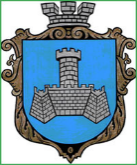 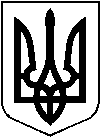 УКРАЇНАВІННИЦЬКОЇ ОБЛАСТІМІСТО ХМІЛЬНИКРОЗПОРЯДЖЕННЯМІСЬКОГО ГОЛОВИвід «19» вересня  2022 р.                                                              №395- рПро  проведення заходів з нагоди  відзначення 660-ї річниці першої письмової                                                                                                                                                                                                                                                                                                                                                                                                                                                                                                                                                                                                                                                                                                                                                                                                                                                                                                                                                                                                                                                                                                                                                                                                                                                                                                                                                                                                                                                                                                                                                                                                                                                                                                                                                                                                                                                                                                                                                                                                                                                                                                                                                                                                                                                                                                                                                                                                                                                                                                                                                                                                                                                                                                                                                                                                                                                                                                                                                                                                                                                                                                                                                                                                                                                                                                                                                                                                                                                                                                                                                            згадки  про місто ХмільникЗ метою забезпечення відповідальної організації і проведення у місті Хмільнику святкових заходів із нагоди відзначення 660-ї річниці першої письмової згадки  про місто Хмільник, на виконання Комплексної  програми розвитку культури та туризму Хмільницької міської територіальної громади на 2022-2026 роки , затвердженої  рішенням 14 сесії міської ради 8 скликання від 24.06.2021 р. № 573 (зі змінами), керуючись Законом України «Про затвердження Указу Президента України «Про введення воєнного стану в Україні» від 24.02.2022 року №2102-ІХ та ст. ст. 42, 59  Закону України «Про місцеве самоврядування в Україні» :Утворити та затвердити склад організаційного комітету із підготовки та проведення заходів з нагоди  відзначення 660-ї річниці згадки  про місто Хмільник (надалі – Оргкомітет)  згідно з Додатком 1.Затвердити план заходів з нагоди  відзначення 660-ї річниці згадки  про місто Хмільник (надалі – Оргкомітет)згідно з Додатком 2.Затвердити кошторис витрат із підготовки та проведення заходів з нагоди  відзначення 660-ї згадки  про місто Хмільник (надалі – Оргкомітет)згідно з Додатком 3.Контроль за виконанням цього розпорядження покласти на заступника міського голови з питань діяльності виконавчих органів міської ради   Сташка А.В., супровід на начальника Відділу культури і туризму Хмільницької міської ради  Цупринюк Ю.С.Міський голова			               Микола ЮРЧИШИН С. МАТАША. СТАШКО Н. МАЗУРЮ. ЦУПРИНЮК Н. ОЛІХН. БУЛИКОВАВ.ЗАБАРСЬКИЙДОДАТОК  1до розпорядження міського головивід 19 вересня 2022 р. №395-рСКЛАДОРГАНІЗАЦІЙНОГО КОМІТЕТУ із підготовки та проведення заходів з нагоди  відзначення 660-ї річниці згадки  про місто Хмільник МАЛІНОВСЬКА                     староста Порицького старостинського округу           Валентина Іванівна                    Хмільницької міської радиМіський голова                                       	    Микола ЮРЧИШИНДОДАТОК  2до розпорядження міського головивід 19 вересня 2022 р. №395-рПЛАН ЗАХОДІВз нагоди  відзначення 660-ї річниці згадки  про місто ХмільникПровести цикл святкових  заходів з 19 по 24 вересня 2022 року:батл «Історичний Хмільник»майстер клас з повітряних кульок «Твістінг»  художній розпис карти Хмільника «Додай кольорів місту» «Анімаційно - розважальна програма»вікторина «Що ти знаєш про Хмільник?»шоу мильних бульбашокрозпис тіла аква-гримомвітальна аплікація «Хмільник у моєму серці»вечір інструментальної музики  вечір духової музики  «Хмільницькі сурми»Організовують виконання: КЗ «Будинок культури» термін виконання: з 19 по 24 вересня 2022р.відкриття  виставки художніх робіт митців Хмільницького краю «Хмільнику-660»наукова історико-краєзнавча конференція «Хмільницький край на мапі України»Організовують виконання: КЗ «Історичний музей м. Хмільника» термін виконання: з 19 по 24 вересня 2022р.майстер - клас з виготовлення патріотичного букету з ниток та фаомірану  «Квіти сонця і миру – тобі, наш Хмільник» майстер - клас з виготовлення святкової листівки «З Днем народження, рідний Хмільник»краєзнавча екскурсія від юних екскурсоводів Центру дитячої та юнацької творчості «Історія Хмільника: видатні особистості,  архітектурні пам'ятки, історичні події»Організовують виконання: Центр дитячої та юнацької творчості термін виконання: з 19 по 24 вересня 2022р.розгорнута книжково- ілюстративна виставка «7 чудес Хмільника»засідання любительського об’єднання «Читацьке коло» на тему: «Дні і роки:історії кроки» Організовують виконання: КЗ «Бібліотека для дорослих» термін виконання: з 19 по 24 вересня 2022р.мистецька акція «Музика миру» Організовують виконання: КПНЗ Хмільницька школа мистецтв термін виконання: з 19 по 24 вересня 2022р.Міський голова			               Микола ЮРЧИШИН ДОДАТОК  3до розпорядження міського головивід 19 вересня 2022 р. №395-рКОШТОРИС ВИТРАТ із підготовки та проведення заходів з нагоди  відзначення 660-ї згадки  про місто ХмільникМіський голова			                 Микола ЮРЧИШИН СТАШКОАндрій Володимирович СТАШКОАндрій Володимирович заступник міського голови з питань діяльності виконавчих органів Хмільницької  міської ради, голова Оргкомітетузаступник міського голови з питань діяльності виконавчих органів Хмільницької  міської ради, голова ОргкомітетуМАТАШСергій ПетровичМАТАШСергій Петровичкеруючий справами виконавчого комітету міської ради, заступник голови Оргкомітетукеруючий справами виконавчого комітету міської ради, заступник голови ОргкомітетуЦУПРИНЮКЮлія СтепанівнаЗАГІКАВолодимир Михайлович ВОНСОВИЧ Оксана Леонідівна ЦУПРИНЮКЮлія СтепанівнаЗАГІКАВолодимир Михайлович ВОНСОВИЧ Оксана Леонідівна начальник Відділу культури і туризму Хмільницької міської ради, секретар Оргкомітетузаступник міського голови з питань діяльності виконавчих органів міської радив.о.начальника відділу цивільного захисту, оборонної роботи та взаємодії з правоохоронними органами Хмільницької  міської ради начальник Відділу культури і туризму Хмільницької міської ради, секретар Оргкомітетузаступник міського голови з питань діяльності виконавчих органів міської радив.о.начальника відділу цивільного захисту, оборонної роботи та взаємодії з правоохоронними органами Хмільницької  міської ради ОЛІХВіталій ВасильовичОЛІХВіталій Васильовичначальник Управління освіти, молоді та спорту Хмільницької міської радиначальник Управління освіти, молоді та спорту Хмільницької міської радиЛУЦЕНКОНаталія ВікторівнаЛУЦЕНКОНаталія Вікторівнадиректор Центру дитячої та юнацької творчості директор Центру дитячої та юнацької творчості директор Центру дитячої та юнацької творчості МАЗУР Наталія ПетрівнаМАЗУР Наталія Петрівнаначальник відділу інформаційної діяльності та комунікацій із громадськістю Хмільницької  міської радиначальник відділу інформаційної діяльності та комунікацій із громадськістю Хмільницької  міської радиначальник відділу інформаційної діяльності та комунікацій із громадськістю Хмільницької  міської радиПРОКОПОВИЧ Ольга Дмитрівна ПАЦАНІВСЬКАНаталія МиколаївнаМАЦЕНКО                   Тетяна МиколаївнаПРОКОПОВИЧ Ольга Дмитрівна ПАЦАНІВСЬКАНаталія МиколаївнаМАЦЕНКО                   Тетяна Миколаївнаначальник загального відділу Хмільницької міської радидиректор Комунального закладу"Історичний музей м. Хмільник"директор Комунального закладу «Історичний музей імені Василя Порика» Хмільницької міської ради начальник загального відділу Хмільницької міської радидиректор Комунального закладу"Історичний музей м. Хмільник"директор Комунального закладу «Історичний музей імені Василя Порика» Хмільницької міської ради начальник загального відділу Хмільницької міської радидиректор Комунального закладу"Історичний музей м. Хмільник"директор Комунального закладу «Історичний музей імені Василя Порика» Хмільницької міської ради БУГАЙОВАОлена ВасилівнаДОНЧЕНКО                Олександр ВасильовичБУГАЙОВАОлена ВасилівнаДОНЧЕНКО                Олександр Васильовичв.о. директора Комунального закладу «Бібліотека для дорослих»  Хмільницької міської ради  директор Комунального закладу«Будинок культури» Хмільницької міської ради в.о. директора Комунального закладу «Бібліотека для дорослих»  Хмільницької міської ради  директор Комунального закладу«Будинок культури» Хмільницької міської ради в.о. директора Комунального закладу «Бібліотека для дорослих»  Хмільницької міської ради  директор Комунального закладу«Будинок культури» Хмільницької міської ради РОМАНЮКВалерій ОлександровичРОМАНЮКВалерій Олександровичначальник Хмільницького районного відділу поліції ГУНП у Вінницькій області /за згодою/начальник Хмільницького районного відділу поліції ГУНП у Вінницькій області /за згодою/начальник Хмільницького районного відділу поліції ГУНП у Вінницькій області /за згодою/начальник Хмільницького районного відділу поліції ГУНП у Вінницькій області /за згодою/ПРОКОПОВИЧЮрій ІвановичПРОКОПОВИЧЮрій Івановичначальник Комунального підприємства «Хмільниккомунсервіс»начальник Комунального підприємства «Хмільниккомунсервіс»начальник Комунального підприємства «Хмільниккомунсервіс»начальник Комунального підприємства «Хмільниккомунсервіс»ТЕНДЕРИСОксана ВолодимирівнаТИМОШЕНКОІрина ЯрославівнаТЕНДЕРИСОксана ВолодимирівнаТИМОШЕНКОІрина Ярославівнаначальник організаційного відділу Хмільницької міської радиначальник Управління праці та соціальногозахисту населення Хмільницької міської радиначальник організаційного відділу Хмільницької міської радиначальник Управління праці та соціальногозахисту населення Хмільницької міської радиначальник організаційного відділу Хмільницької міської радиначальник Управління праці та соціальногозахисту населення Хмільницької міської радиначальник організаційного відділу Хмільницької міської радиначальник Управління праці та соціальногозахисту населення Хмільницької міської радиФРАНЧУКАндрій МиколайовичТИТУЛААндрій ПетровичШКАТЮКТетяна СергіївнаБИЧОКГанна МихайлівнаМАТВІЮКНаталія ВасилівнаСУХИЙМикола ОлексійовичОСТАПЧУК                  Світлана ГригорівнаФРАНЧУКАндрій МиколайовичТИТУЛААндрій ПетровичШКАТЮКТетяна СергіївнаБИЧОКГанна МихайлівнаМАТВІЮКНаталія ВасилівнаСУХИЙМикола ОлексійовичОСТАПЧУК                  Світлана Григорівнав.о. директора КПНЗ Хмільницька школа мистецтвстароста Соколівського старостинського округу Хмільницької міської радистароста Великомитницького старостинського округу Хмільницької міської ради староста Лозівського старостинського округу Хмільницької міської радистароста Кривошиївського старостинського округу Хмільницької міської радистароста Широкогребельського старостинського округу Хмільницької міської радистароста Кожухівського старостинського округу Хмільницької міської радив.о. директора КПНЗ Хмільницька школа мистецтвстароста Соколівського старостинського округу Хмільницької міської радистароста Великомитницького старостинського округу Хмільницької міської ради староста Лозівського старостинського округу Хмільницької міської радистароста Кривошиївського старостинського округу Хмільницької міської радистароста Широкогребельського старостинського округу Хмільницької міської радистароста Кожухівського старостинського округу Хмільницької міської радив.о. директора КПНЗ Хмільницька школа мистецтвстароста Соколівського старостинського округу Хмільницької міської радистароста Великомитницького старостинського округу Хмільницької міської ради староста Лозівського старостинського округу Хмільницької міської радистароста Кривошиївського старостинського округу Хмільницької міської радистароста Широкогребельського старостинського округу Хмільницької міської радистароста Кожухівського старостинського округу Хмільницької міської радив.о. директора КПНЗ Хмільницька школа мистецтвстароста Соколівського старостинського округу Хмільницької міської радистароста Великомитницького старостинського округу Хмільницької міської ради староста Лозівського старостинського округу Хмільницької міської радистароста Кривошиївського старостинського округу Хмільницької міської радистароста Широкогребельського старостинського округу Хмільницької міської радистароста Кожухівського старостинського округу Хмільницької міської ради№з/пНазва видатків К-сть(шт.)Ціна/грн.КПКВККЕКВСума, грн.Кронштейн настінний для прапора 30260,00101408222827 800,00Прапор міста Хмільник (атлас, 90*90)30280,00101408222828 400,00Прапор України (атлас, 90*140)21205,00101408222824 305,00Прапор міста Хмільник (атлас, 100*100)10350,00101408222823 500,00Прапор України (атлас, 200*300)1880,0010140822282880,00Банер «Вишиванка»(25*1)17900,00101408222827 900,00Подарунковий набір  (канцелярія, ігрові набори)100137,001014082228213 700,00Папка (А4, з логотипом міста)10025,00101408222822 500,00Блокнот (А5, з логотипом міста)10034,00101408222823 400,00Ручка (з логотипом міста)10020,00101408222822 000,00Пакет індивідуальний паперовий (з логотипом міста)10050,00101408222825 000,00Кепка (з логотипом міста)50170,00101408222828 500,00Годинник (з логотипом міста)20350,00101408222827 000,00Магніт (вініл, 90х50мм , з логотипом міста) 10012,50101408222821 250,00Футболка (з логотипом міста)50270,001014082228213 500,00Плакетка (дерево,метал, з символікою міста, А5 )20240,00101408222824 800,00Чашки і  (кераміка, з логотипом міста)15130,00101408222821 950,00Повітряні кульки з паличками10005,0101408222825 000,00Фартух «З Днем міста»40145,00101408222825 800,00Прапорці «Вітаємо! Міський голова Микола Юрчишин»25003,0101408222827 500,00РАЗОМ 114 685,00